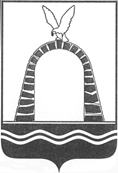 АДМИНИСТРАЦИЯ ГОРОДА БАТАЙСКАПОСТАНОВЛЕНИЕот 15.03.2024 № 770г. БатайскО закреплении территорий за муниципальными образовательными организациями на 2024-2025 учебный годВ соответствии с требованиями п.13 ст.16 Федерального закона РФ «Об общих принципах организации местного самоуправления в Российской Федерации» от 06.10.2003 № 131-ФЗ, п.6 ч.1 ст.9 Федерального закона от 29.12.2012 № 273-ФЗ «Об образовании в Российской Федерации», руководствуясь статьей 33 Устава муниципального образования «Город Батайск», Администрация города Батайска постановляет:Закрепить за муниципальными образовательными организациями, реализующими общеобразовательные программы начального общего образования, основного общего образования, среднего общего образования на 2024 – 2025 учебный год территории муниципального образования «Город Батайск» согласно приложению № 1.Закрепить за муниципальными дошкольными образовательными организациями, реализующими общеобразовательные программы дошкольного образования на 2024-2025 учебный год территории муниципального образования «Город Батайск» согласно приложению № 2.3.	Управлению образования города Батайска и руководителям муниципальных образовательных организаций, реализующих общеобразовательные программы дошкольного образования, начального  общего образования, основного общего образования, среднего общего образования обеспечить прием всех подлежащих обучению граждан, проживающих на закрепленной территории и имеющих право на получение образования данного уровня.4.	Настоящее постановление вступает в силу со дня его официального опубликования. 5.	Контроль за исполнением настоящего постановления возложить на управляющего делами Администрации города Батайска Ерохину Л.И.Глава Администрациигорода Батайска                                                                                 Р.П. ВолошинПостановление вносит Управление образования города БатайскаПриложение № 1к постановлениюАдминистрациигорода Батайскаот 15.03.2024 № 770Территории, закрепленные за образовательными организациями, регулирующие общеобразовательные программы начального общего образования, основного общего образования, среднего общего образования Начальник общего отделаАдминистрации города Батайска                                           В.С. МирошниковаПриложение № 2          к постановлению         Администрации                                                                             города Батайска от 15.03.2024 № 770Территории, закрепленные за дошкольными образовательными организациями,реализующие общеобразовательные программы дошкольного образованияНачальник общего отделаАдминистрации города Батайска                                                        В.С. МирошниковаОбразовательные организации (краткое наименование, адрес)Закрепленная территория1.МБОУ НШ № 1ул. Воровского, 69а(школа полного дня) вся территория  муниципального образования «Город Батайск»2. МБОУ СОШ № 2г.Батайск, ул. 50 лет Октября,71м\р. Северная звезда;м\р. Северный массив (кроме домов №№ 7,8,8а,9,10);улица Северная  № 1-89; улица Огородная от № 1 до № 89 А;улица Половинко № 1-125 (нечетная),  2-140 (четная сторона);улица Ленинградская  № 1-201(нечетная), 2-212 (четная сторона);улица Московская № 1-135 (нечетная), 2-152 (четная сторона);улица 50 лет Октября № 1- 127 (нечетная), 2-146 (четная сторона);переулок Морской №1-24(четная сторона),1-33(нечетная сторона);улица Фрунзе № 1-153 (нечетная), 2-156 (четная сторона);улица Садовая № 1-151  (нечетная), 2-148 (четная сторона):улица Заводская № 1-143 (нечетная), 2-148 (четная сторона);улица М. Горького № 2-152 (четная сторона);улица Железнодорожная № 2-102(четная сторона); № 1-19 (нечетная сторона);улица Почтовая № 1-149 (нечетная), 2-174 (четная сторона);улица Почтовая № 120 (литер М, Л, К);улица Пушкина № 1-187 (нечетная), 2-178 (четная сторона);улица Энгельса № 1-181 (нечетная), 2-144 (четная сторона);улица Мира № 1-161 (нечетная), 2-146 (четная сторона);улица Ворошилова № 1-141, 2-132;улица Куйбышева №  1-143;переулки Заречный,  Городской, Ростовский, Осенний; Средний тупик. 3. МБОУ лицей № 3улица Матросова,2аулица Колхозная № 1-89 (нечетная сторона);улица Гайдаш № 2 -110 (четная), 1 -105 (нечетная сторона);улица Кулагина № 2 -98 (четная), 1 -97 (нечетная сторона);улица К. Цеткин № 77 -197 (нечетная), 101 -222 (четная сторона);улица Энгельса № 370-428 (четная сторона);улица Ленина № 144-174 (четная) , 157-219а (нечетная сторона);улица Орджоникидзе №100,143,102-126 (четная), 129-195 (нечетная сторона);улица Добролюбова № 1-21(нечетная сторона), 2-32(четная сторона);улица Гастелло № 105-123 (нечетная сторона), 56-78 (четная сторона);улица Чернышевского № 1-33(нечетная сторона), 2- 22 (четная сторона);улицы:  Буковая, Березовая, Бекентьева, Вильямса, Добролюбова, Индустриальная,  Ключевая, Ломоносова,  Матросова, Мичурина, Павлова, Панфилова, Родниковая, Чехова.Переулки:  Дальний, Партизанский, Степной, Школьный. Наливная, Залесье, Пятихатки;ДНТ  «Весна», «Лесная поляна», «Труд», «Ягодка»,  «Дружба», СТ«Солнечное»,улица Гайдара от улицы Кулагина, до конца.улица Березовая №25улица Вильямса № 2-г;улица Тисова № 1,2;улица Тисовая № 6,8,16;улица Нефтегорская № 3-д;улица Березовое Кольцо №  8,10,12,14,32,28,3,5,7,9,11,13,16,17,18,22,24,20,19,26;объект ИЖС ул. 308;переулок Степной № 44 Б; 44Г;улица 6-я Линия №  424,ДНТ «Труд»;улица 18-я Линия № 1410 Б,ДНТ «Труд»;улица 18-я Линия № 1407 ,ДНТ «Труд»;улица 9-я Линия № 720, ДНТ «Труд»;10-я Линия,876, ДНТ «Труд»;улица Ленина № 150,148;улица Проезд 26-й № 1612, ДНТ «Весна»;улица Проезд 22-й № 1130 А  ДНТ «Весна»;улица Буковая ;ДНТ «Лесная Поляна» ул. Яблоневая,101;101А.4. МБОУ СОШ № 4 с углубленным изучением отдельных предметовулица Белорусская, 86улица Крымская № 1-107А (до пер.Дундича);улица Артемовская № 1-153, 2-166,  146В корпус 8; 142-г корпус 5,6,7;улица Белорусская №1-169, 2-140;улица Украинская  №- 1-155а, 2-156 а;улица Тихорецкая № 3-79, 2- 78;улица Молдавская № 1-183а, 2-170; улица М. Горького № 301-523, 402 -616;улица Грузинская № 1-185, 2-188а,188б;улица Томская № 1-177, 2-176,176б;улица Эстонская № 1- 157, 2-154;улица Коммунаров № 1-141, 2-146, 2-168-а; 170;улица Литовская № 1- 109 ,2-138а;улица Ангарская № 1-95, 2-110а;улица Волжская № 1- 87а, 2-92,44;улица Иркутская № 1- 55, 2-50;улица Краснодарская № 2а -94, 1-57;улица Севастопольская № 2-48в ,  7-63;улица Цимлянская нечетная сторона;улица Балашова № 1-95, 2-108/1;улицы: Полтавская, Мелиораторов, Красноярская, Смоленская, Революционная, Одесская, Кемеровская, С.Крахмального, Кольчужная, Атаманская, Янковского, Листопадная, Сарматская.переулки Хабаровский,  Дундича;  улица Думенко № 1-23, 2а-28;улица Армавирская № 3а-33,4-28;улица Кавказская № 4-38, 5-35;улица  П. Морозова № 1-43, 2-40;жилой дом по улице Севастопольской № 8-а;жилой дом по улице Эстонской № 75;многоквартирный жилой дом (секция 1,2,3,4,5,6,7,8) ул. М. Горького, 491 В;многоквартирный дом ул. Артемовская № 142 Г;улица Балашова №16;60;76;14 А;14 Б;улица Севастополькая № 42;улица Мелиораторов № 29 А;улица Литовская № 109 А;13/84;улица М. Горького № 487;ЖК «Green Park»5. МБОУ СОШ № 5улица Первомайское кольцо, 175улица Половинко № 127-255 , 142-252а, 279 корпус 1,2;280, 280/2;259;улица Ленинградская  №  203- 297, 214-322;311А;309;улица Московская   № 121-А, 127 -253, 154- 298;улица 50 лет Октября  №  148-292,  295а- 322;улица Первомайское Кольцо № 101А; 26;улица Фрунзе  от № 155 (нечетная) и от № 158 (четная) - до конца; улица М.Горького № 182-354а,  137- 273;улицы  Станиславского,  К.Либкнехта,  Р.Люксембург, Магнитогорская;улица Луначарского № 2 -152, 1- 149;улица Заводская №  150 -340, 145-319;улица Садовая № от 154 (четного) и от 153 (нечетного) до конца;  улица  Куйбышева  № 4 – 130в (четная сторона);улица  Фурманова № 33;улица 40 лет Пионерии;улица 1 –й Пятилетки № 3 - № 49 (нечетная);улица Рыбная №  2 - 94, 3 -105;улица Калинина № 2а -134, 5-129;улицы  Шевченко,  Котовского, Булгакова;переулки: Воронежский,  Курский, Добрый, Боженко, Газетный, Таганрогский, Малый, Спортивное кольцо, Оборонный, Прокатный, Луговой, Подтелкова, Толстого, Западный, Курский, Береговой, Короткий, Безымянный, Лесной, Дачный.ЖК « Новая Пальмира»;ЖК «Пальмира 2.0»; переулок Истомина № 12 а;улица Фрунзе/Рыбная,286/51;переулок Морской,38.6. МБОУ СОШ № 6улица  Ставропольская, 50улицы:  Минская, Саратовская, Донецкая, Ставропольская, Пятигорская,   Астраханская, Сальская, Ейская, Николая Кулиша, Павла Оноколова, Леонида Ганоцкого, Владимира Гречаника, Виктора Горбатко, Таисии Юркевич, Василия Першикова;улица Крымская от №113 (нечетная), №112 (четная) до конца; улица Артемовская от  №  155 (нечетные) и от № 170 четные -до конца; улица Белорусская от № 171 (нечетные) от  № 142 (четные) - до конца; улица Думенко от № 32 (четные) и от № 33 (нечетные) - до конца), улица Украинская от № 158 (четные) и от № 157г (нечетные) - до конца; улица Молдавская от № 185  (нечетные) и от № 172 (четные) - до конца);улица М.Горького от  № 618 (четные) до 738 и от  № 525 (нечетные) – до 701 В; улица Грузинская от № 189 (нечетные)  и от №190 (четные) - до конца;улица Томская от № 181 (нечетные)  и от №182  (четные) до конца; улица Эстонская от № 156 (четные ) и от № 159а (нечетные) -до конца;улица Литовская от № 111 (нечетные)  и от  №110а (четные) -до конца;улица Коммунаров от № 145 (нечетные), от № 172 (четные) -до конца; улица Волжская от № 89 ( нечетные) и  от № 96 (четные) - до конца;улица Кавказская от №39  (нечетные) и от № 42 (четные) - до конца;улица Краснодарская от №59  (нечетные) и, от № 96 (четные) - до конца;улица П.Морозова от №42 (четные) и  от № 43 (нечетные)  – до конца; улица Ангарская от № 99 (нечетные)  и от № 114 (четные) - до конца;улица Севастопольская от  № 50 - до конца,  от № 65 - до конца;переулки: Каспийский, Зерноградский , Аксайский, Орловский, Юбилейный, Самарский , Заслонова , Придорожный;улица Армавирская от № 30 (четные)   и от  № 35 ( нечетный)   – до конца;улица Цимлянская вся четная сторона, 51 а/112.7. МБОУ Гимназия №7 улица Рабочая,87улица М.Горького (нечетная сторона) № 1-135;улица Рабочая; улица Кирова № 2-80, 7-67;улица Ушинского (четная сторона) № 2-10;улица К.Маркса (четная сторона); улица Крупской № 2-86, 1-63;улица Южная;улица Луначарского (нечетная сторона) № 151 - 181; (четная сторона),  154-166;улица Куйбышева № 145-159, 144-170;улица Ворошилова № 134-164, №№ 141-191;улица Мира № 150-206, 163-205;улица Энгельса № 138-188, 183-227;улица Почтовая № 176-240, 151-175;улица Пушкина № 180-206, 189- 211;улица Железнодорожная  (нечетная сторона) № 21-27, 189 -201, ( четная сторона)- 104-110,110а;улица Привокзальная;переулок Парковый №  3,4, 5,9,10,11;переулок Книжный № 8.10,13,15;площадь Железнодорожников;улица М. Горького 111,к.1 (нечетная сторона с № 1 по № 135).8. МБОУ СОШ  № 8Авиагородок, 34булица Авиационная четная, нечетная сторона от улицы Тельмана до Авиагородка;улица Левченко четная сторона № 118-138,нечетная сторона 117-145;улица Воровского № 7,5,23;ДНТ «Донская чаша»; м/р «Солнечный»;ЖК «Солнечный город»,улица Олимпийское Кольцо,Есенина, Янтарная, 60 лет Победы, Лазурная, Медовая, Купеческая, Загородная, Радужная, Усадебная, Летняя, Изумрудная, Благодатная, Казачий проезд;переулок.Чкалова № 37; улица Авиационная № 69 А;улица Левченко № 128ДНТ Донская чаша, ул. Липовая № 25 б;улица Авиационная № 69 а;92;96;88А;ДНТ Гидромеханизатор, ул. 16-я, 453;улица Левченко № 128.9. МБОУ СОШ № 9 улица Ленина, 95улица К. Маркса  (нечетная сторона);улица Урицкого  № 2-56, 1-75;улица Подтопты  №  2-72,  1-75;улица Коваливского;улица Дзержинского № 2-102, 1-67;улица Комсомольская № 2-70, 1-107;улица Красноармейская № 2-110, 1-135;улица Октябрьская № 2-108; 1-115;улица Советская № 2-120, 120 Б, 1-115;улица Кооперативная № 2-110, 1-103;улица Колхозная  четная сторона № 2-112;улица Куйбышева  № 172, 174, 176, 178, 180, 182,184, 186, 184а;улица К. Цеткин № 2-90, 1-99;улица Энгельса № 204-368, 229-337;улица Ленина № 4-142, 19-157;улица Мира № 208-270, 207-337;улица Ворошилова  № 178-230; 215-259;улица Орджоникидзе (нечетная сторона)  №  1-87;улица Луначарского № 183, 185, 187,189, 191, 193, 187а, 191а;улица Лазо № 2-18 1-17;                                                                       переулок Стадионный, № 2-80, 1-57;улица Ушинского (нечетная сторона) № 1-7;17 а,б,в;улица. Советская, 120 Б;улица. Коваливского,81-83.10. МБОУ лицей №10  улица Коммунистическая,№ 88улицы: 1-я Озерная, 2-я Озерная , 3-я Озерная, Солнечная, Можайского, Некрасова, Седова,  Семашко, Циолковского, Осипенко,  Лермонтова, Тургенева, Гоголя, Дружбы, Иноземцева, Социалистическая,  Маяковского, Зеленая, Островского, Молокова , Ляпидевского, Истомина, Сенная, Солнечная, Солнечная 1-я, Солнечная 2-я, Коммунистическая, Разина,  Речная, Речная 2-я, Киевская;улица Воровского №  17,61, 63, 67, 109, 109 2-й корпус, № 2-16;улица Ленинградская до №  67а;улица Шмидта № 1-15 (нечетная сторона);переулки  Мостовой, Восточный, Фестивальный,  Братский;тупик Железнодорожный, Быстрый;территория ДНТ  «Гидромеханизатор»;улица Тургенева № 58А;улица Лермонтова № 74;улица Фестивальная.11. МБОУ СОШ № 12улица Тельмана, 154м/р. Авиагородок  № 29, 32.улицы:  Механизаторов, Новая , Центральная, Тенистая, Коммунальная , Халтурина , Пролетарская, Чапаева, Щорса.Комарова, Производственная;улица Тельмана, четная сторона № 122-152, нечетная № 113-197;улица Кубанская, четная  сторона № 114-1178, нечетная № 113-176; улица Шмидта, четная  сторона № 2-18;улица Пионерская, № 1-36;улица Серова, № 1-35;улица Левченко № 140-168;улица Авиационная от № 1 до улицы Тельмана;переулки: Садовый, Совхозный, Литейный, Лесозащитный,Трудовой, Строительный, Локомотивный 1-й;улица Комарова № 152 А;196 А;196;улица Чапаева № 166;171 А;12. МБОУ СОШ  № 16улица  Октябрьская,110улица Октябрьская № 117-153; 112-130; улица Цветочная № 1-31, 2-32;улица Советская № 117-147, 124-156;улица Гайдаш № 93-141; 112-162;улица Белинского № 1-57, 4-34;улица Герцена № 1-37,  2- 34;улица Кооперативная № 105- 133,  112-142;улица Добролюбова № 23-83, 34-90;улица Чернышевского № 35-89а, 24 - 84;улица Гастелло № 4-54, 1- 103;улица Б.Хмельницкого № 1-33, 2-34;улица Гайдара до улицы Кулагина;улица Орджоникидзе, четная сторона № 2 б-90;улица Комсомольская № 111-119;улица Луначарского (четная сторона)   от  № 166 а до конца;улица Ушинского от №  9а  - до улицы Калинина;ЖК «Комсомольский» ул. Комсомольская № 127;ЖК «Легенда;ЖК "Пульс"13. МБОУ Гимназия № 21, улицаАвиагородок, 34ам/р. Авиагородок, дома № 3 - 28; 30; 31; 33 – 44;улицы: Жуковского, Терешковой, Орбитальная, Быковского.улица 40 Лет Октября  №  1-32;улица Багратиона  № 1-38;переулок Ватутина  № 1-38;улица Кубанская  № 1-111;улица Кутузова  № 1-36;улица Левченко № 1-116;улица Нахимова  № 1-18; улица Невского  № 1-18;улица Пионерская № 49-230;103;улица Проша №  1-32;улица Пугачева №  1-110;переулок Серова №  53а-87; улица Суворова № 1-35;переулок Талалихина №1-35;2Д;улица Тельмана (нечетная сторона) №  1-111; № 2-120 (четная сторона);переулок Черняховского №1-35;переулок Чкалова №1-48;улица Шмидта улица 17-121; 130 Б;127;переулок Донской № 1-36;улица Воровского №  11, 11А, 16А, 16Б,16В, 16В2, 16Г, 16Д, 16Е, 16Ж, 18,19 - 22, 28,30,32, 69;ЖК «Талалихина».14. МБОУ СОШ № 15, улици Огородная , 78м\р Северный массив № 7, 8, 8а, 9, 10;улица Огородная  84,от № 90 до конца;м\р «Прибрежный», м\р «Южный берег». улица Котова: 4 корпус 1, 4 корпус 2; 16 корпус 1, 16 корпус 2; 12 корпус 1, 12 корпус 2; 24 корпус 1, 24 корпус 2 (относится к м\р «Прибрежный»);улица Половинко 280, 280/2; 280/3 корпус 1, 2; 280/7, корпус 1, 2; 280/10 корпус 1, 2; 280/11,280Б (относится к м\р «Южный берег»);ЖК "Донские просторы";улица Леонова,12 корпус 2;улица Макаровского, 4 корпус 1.№п/пНаименование образовательного учрежденияАдрес местонахождения, телефон,адрес электронной почтыЗакрепленная территория1Муниципальное бюджетное дошкольное образовательное учреждение детский сад № 1 (МБ ДОУ № 1)346880, Ростовская область,г. Батайск, ул. Коммунистическая, 97(86354) 6-76-46Alenkij_1@bk.ruТерритория муниципального образования «Город Батайск»2Муниципальное бюджетное дошкольное образовательное учреждение детский сад общеразвивающего вида № 2 (МБ ДОУ № 2)346880, Ростовская область,г. Батайск, ул. Куйбышева, 28(86354) 6-65-65Mdou2buratin@rambler.ruТерритория муниципального образования «Город Батайск»3Муниципальное бюджетное дошкольное образовательное учреждение детский сад № 3 (МБ ДОУ № 3)346880, Ростовская область,г. Батайск, ул. Горького, 593(86354) 9-98-00lebedushka3_don@mail.ruТерритория муниципального образования «Город Батайск»4Муниципальное бюджетное дошкольное образовательное учреждение детский сад № 4 (МБ ДОУ № 4)346880, Ростовская область,г. Батайск, пер. Морской, 32(86354) 5-73-38sadik.4@mail.ruТерритория муниципального образования «Город Батайск»Второй корпус "Аленушка" с группами повышенной комфортности346880, Ростовская область,г. Батайск, ул. 50 лет Октября, 141(86354) 5-73-535Муниципальное бюджетное дошкольное образовательное учреждение детский сад комбинированного вида № 5 (МБ ДОУ № 5)346880, Ростовская область,г. Батайск, ул. Луначарского, 165(86354) 2-23-49mdoy5@mail.ruТерритория муниципального образования «Город Батайск»6Муниципальное бюджетное дошкольное образовательное учреждение детский сад № 6 (МБ ДОУ № 6)346880, Ростовская область,г. Батайск, пер. Книжный, 10(86354) 4-22-83Kolokolzik@list.ruТерритория муниципального образования «Город Батайск»7Муниципальное бюджетное дошкольное образовательное учреждение детский сад № 7 (МБ ДОУ № 7)346880, Ростовская область,г. Батайск, ул. Орджоникидзе, 2а(86354) 2-17-57korablik-7.ruТерритория муниципального образования «Город Батайск»8Муниципальное бюджетное дошкольное образовательное учреждение детский сад № 8 (МБ ДОУ № 8)346880, Ростовская область,г. Батайск, ул. Славы 8,(86354) 7-15-20mbdou-8@yandex.ruТерритория муниципального образования «Город Батайск»9Муниципальное бюджетное дошкольное образовательное учреждение детский сад № 9 (МБ ДОУ № 9)346880, Ростовская область,г. Батайск, ул. Фрунзе, 277(86354) 5-03-62mounhds22@yandex.ruТерритория муниципального образования «Город Батайск»10Муниципальное дошкольное образовательное учреждение Центр развития ребенка - детский сад № 10 (МБ ДОУ № 10)346880, Ростовская область,г. Батайск, ул. Энгельса, 412б(86354) 7-03-80douskazka10@yandex.ruТерритория муниципального образования «Город Батайск»11Муниципальное бюджетное дошкольное образовательное учреждение детский сад комбинированного вида № 11 (МБ ДОУ № 11)346880, Ростовская область,г. Батайск, ул. Луначарского, 167(86354) 2-23-66Solnishko.mdou@yandex.ruТерритория муниципального образования «Город Батайск»12Муниципальное бюджетное дошкольное образовательное учреждение детский сад общеразвивающего вида № 12 (МБ ДОУ № 12)346880, Ростовская область,г. Батайск, ул. Киевская, 86(86354) 6-65-03Veronika-1502@yandex.ruТерритория муниципального образования «Город Батайск»13Муниципальное бюджетное дошкольное образовательное учреждение: детский сад комбинированного вида № 13 (МБ ДОУ № 13)346880, Ростовская область,г. Батайск, ул. Кирова, 11(86354) 6-62-12sadik-13@yandex.ruТерритория муниципального образования «Город Батайск»1314Муниципальное бюджетное дошкольное образовательное учреждение детский сад комбинированного вида № 14 (МБ ДОУ № 14)346881, Ростовская область,г. Батайск, Авиагородок, 10а(86354) 5-37-61zhemchuzhinka_14@mail.ruТерритория муниципального образования «Город Батайск»15Муниципальное бюджетное дошкольное образовательное учреждение детский сад комбинированного вида № 15 (МБ ДОУ № 15)346881, Ростовская область,г. Батайск, Авиагородок, 33а(86354) 5-41-98Dsrainbow15@yandex.ruТерритория муниципального образования «Город Батайск»16Муниципальное бюджетное дошкольное образовательное учреждение Центр развития ребенка - детский сад № 16 (МБ ДОУ № 16)346880, Ростовская область,г. Батайск, пер. Городской, 20(86354) 6-61-13teremok16@mail.ruТерритория муниципального образования «Город Батайск»17Муниципальное бюджетное дошкольное образовательное учреждение детский сад № 17 (МБ ДОУ № 17)346880, Ростовская область,г. Батайск, мкр. Северный массив, 178-928-773-33-70Территория муниципального образования «Город Батайск»18Муниципальное бюджетное дошкольное образовательное учреждение детский сад комбинированного вида № 18 (МБ ДОУ № 18)346884, Ростовская область,г. Батайск, ул. Тельмана, 156(86354) 5-43-99mail@zhuravushka18.ruТерритория муниципального образования «Город Батайск»19Муниципальное бюджетное дошкольное образовательное учреждение детский сад комбинированного вида № 19 (МБ ДОУ № 19)346893, Ростовская область,г. Батайск, Авиагородок, 29а(86354) 5-37-59Coletvinova2012@yandex.ruТерритория муниципального образования «Город Батайск»Обособленное структурное подразделение "Антошка"346893, Ростовская область,г. Батайск, ул. Комарова, 202osp-antoshka@bk.ru(86354) 5-00-7020Муниципальное бюджетное дошкольное образовательное учреждение детский сад комбинированного вида № 20 (МБ ДОУ № 20)346889, Ростовская область,г. Батайск, ул. Украинская, 215(86354) 9-94-86Romashkabat@mail.ruТерритория муниципального образования «Город Батайск»21Муниципальное бюджетное дошкольное образовательное учреждение детский сад № 21 (МБ ДОУ № 21)346882, Ростовская область,г. Батайск, ул. Чехова 3(86354) 7-14-45raduga_66@bk.ruТерритория муниципального образования «Город Батайск»22Муниципальное бюджетное дошкольное образовательное учреждение детский сад комбинированного вида № 22 (МБ ДОУ № 22)346880, Ростовская область,г. Батайск, ул. Воровского, 1а(86354) 9-44-62Bataysk.MDOU22@yandex.ruТерритория муниципального образования «Город Батайск»23Муниципальное бюджетное дошкольное образовательное учреждение детский сад № 23 (МБ ДОУ № 23)346880, Ростовская область,г. Батайск, ул. Московская, 1378 (86354) 5-84-33mbdoo23@yandex.ruТерритория муниципального образования «Город Батайск»24Муниципальное бюджетное дошкольное образовательное учреждение детский сад № 24 (МБ ДОУ № 24)346880, Ростовская область,г. Батайск, ул. Северная Звезда, 108(86354)2-32-04umkambdou24@mail.ruТерритория муниципального образования «Город Батайск»25Муниципальное бюджетное дошкольное образовательное учреждение детский сад № 25 (МБ ДОУ № 25)346880, Ростовская область,г. Батайск, пер. Ростовский, 4(86354) 6-62-94Sad.25semitsvetik@yandex.ruТерритория муниципального образования «Город Батайск»26Муниципальное бюджетное дошкольное образовательное учреждение детский сад № 26 (МБ ДОУ № 26)346880, Ростовская областьг. Батайск ул. К. Цеткин, 1488-928-111-63-59mdou26_bataysk@mail.ruТерритория муниципального образования «Город Батайск»27Муниципальное бюджетное дошкольное образовательное учреждение детский сад № 27 (МБ ДОУ № 27)346880, Ростовская область, г. Батайск, ул. Воровского, 69в8 (86354) 2-36-95alparusa27@yandex.ruТерритория муниципального образования «Город Батайск»28Муниципальное бюджетное дошкольное образовательное учреждение детский сад № 28 (МБ ДОУ № 28)Обособленное структурное подразделение «Росинка»346880, Ростовская область,г. Батайск, ул. Горького, 297л8 (86354) 5-77-59gorodizymryd@mail.ru346880, Ростовская область, г. Батайск, ул. Молдавская, 178 (86354) 9-94-31ekocentr_bataysk@mail.ruТерритория муниципального образования «Город Батайск»29Муниципальное бюджетное дошкольное образовательное учреждение детский сад № 29 (МБ ДОУ № 29)346880, Ростовская область,г. Батайск, ул. Ленина, 58 (86354) 5-70-74osp.yasam@yandex.ruТерритория муниципального образования «Город Батайск»30Муниципальное бюджетное дошкольное образовательное учреждение детский сад № 30 (МБ ДОУ № 30)346880, Ростовская область,г. Батайск, ул. Садовая 184/728 (86354) 5-03-63mechta121@yandex.ruТерритория муниципального образования «Город Батайск»31Муниципальное бюджетное дошкольное образовательное учреждение детский сад № 31 (МБ ДОУ № 31)346880, Ростовская область,г. Батайск, ул. Половинко, 2258(863)215-00-25doukuwschinka-bataysk@yandex.ruТерритория муниципального образования «Город Батайск»32Муниципальное бюджетное дошкольное образовательное учреждение детский сад № 35 (МБ ДОУ № 35)346880, Ростовская область,г. Батайск, ул. Северная Звезда, 108(86354)2-32-07ds35sozvezdie@yandex.ruТерритория муниципального образования «Город Батайск»33Муниципальное бюджетное дошкольное образовательное учреждение детский сад № 45 (МБ ДОУ № 45)346880, Ростовская область,г. Батайск, ул. Кирова, 7(86354) 4-50-68detsad45@mail.ruТерритория муниципального образования «Город Батайск»34Муниципальное бюджетное дошкольное образовательное учреждение детский сад комбинированного вида № 52 (МБ ДОУ № 52)346880, Ростовская область,г. Батайск, ул. Урицкого, 1а(86354) 4-53-41goluboivagon52@yandex.ruТерритория муниципального образования «Город Батайск»Второй корпус с группами повышенной комфортности "Волшебница"346880, Ростовская область,г. Батайск, пер. Книжный, 11б35Муниципальное бюджетное дошкольное образовательное учреждение детский сад комбинированного вида № 121 (МБ ДОУ № 121)346880, Ростовская область,г. Батайск, ул. Рабочая, 70(86354) 5-61-84zvezdochka121bataysk@yandex.ruТерритория муниципального образования «Город Батайск»36Муниципальное бюджетное дошкольное образовательное учреждение детский сад комбинированного вида № 148 (МБ ДОУ № 148)346880, Ростовская область,г. Батайск, ул. Коваливского, 93(86354) 4-53-73ivushka-148@yandex.ruТерритория муниципального образования «Город Батайск»37Муниципальное бюджетное дошкольное образовательное учреждение детский сад комбинированного вида № 149 (МБ ДОУ № 149)346880, Ростовская область,г. Батайск, ул. Гастелло, 2а(86354) 7-47-71mdou149@mail.ruТерритория муниципального образования «Город Батайск»